Cheesecake, který si dáte bez výčitek svědomíIngredience:Korpus130 g celozrnných sušenek
70 g vlašských ořechů
3 lžíce mlékaNáplň750 g nízkotučného tvarohu
250 g bílého jogurtu
2 vejce
70 g třtinového cukru
2 lžíce kukuřičné krupice
lžička citrónové kůry
špetka soliPostup:KorpusSušenky a ořechy rozmixujeme na drť. Přidáme mléko. Nyní si připravíme formu na pečení. Vystřihneme si pečící papír, který nám pokryje dno. Dno si vymažeme máslem, na to dáme pečící papír, který rovněž pomažeme máslem. Tak se nám korpus nepřichytí. Hmotu vtlačíme do dna formy.NáplňV míse smícháme, jogurt, tvaroh, cukr, řičnou krupici, citrónovou kůru a sůl.Tuto směs nalijeme na korpus a necháme péct v předehřáté troubě při 150 st cca 60 minut.Po vytažení z trouby necháme chvíli zchládnout a necháme dochladit v ledničce.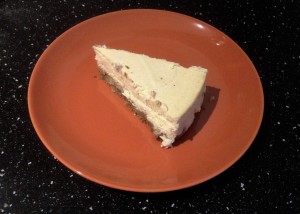 